О внесении изменений и дополнений в постановление главы сельского поселения №17 от 17.04.2018года «Об утверждении Положения о комиссиях по соблюдению требований к служебному поведению муниципальных служащих, замещающих должности муниципальной службы администрации сельского поселения Зареченский сельсовет муниципального района Кугарчинский район Республики Башкортостан и урегулированию конфликта интересов»      В соответствии с Федеральными законами от  16.07. 2007г. № 453-з  « О муниципальной службе в Республики Башкортостан» , 03.12.2012 № 230-ФЗ «О контроле за соответствием  расходов лиц, замещающих государственные должности, и   иных лиц их доходам»                                                     ПОСТАНОВЛЯЮ:        1.Внести в постановление главы сельского поселения №17 от 17.04.2018года «Об утверждении Положения о комиссиях по соблюдению требований к служебному поведению муниципальных служащих, замещающих должности муниципальной службы администрации сельского поселения Зареченский сельсовет муниципального района Кугарчинский район Республики Башкортостан и урегулированию конфликта интересов» изменение следующего содержания:       -пункт 14  Положения изложить в следующей редакции:     Основаниями для проведения заседания комиссии являются:                                                                                     а) представление руководителем органа местного самоуправления материалов проверки, свидетельствующих: о представлении муниципальным служащим недостоверных или неполных сведений, о несоблюдении муниципальным служащим требований к служебному поведению и (или) требований об урегулировании конфликта интересов;                                                                                                 б) поступившее в кадровую службу органа местного самоуправления либо должностному лицу органа местного самоуправления, ответственному за работу по профилактике коррупционных и иных правонарушений, в порядке, установленном нормативным правовым актом органа местного самоуправления: обращение гражданина, замещавшего в органе местного самоуправления должность муниципальной службы, включенную в перечень должностей, утвержденный нормативным правовым актом Российской Федерации, о даче согласия на замещение должности в коммерческой или некоммерческой организации либо на выполнение работы на условиях гражданско-правового договора в коммерческой или некоммерческой организации, если отдельные функции по муниципальному управлению этой организацией входили в его должностные (служебные) обязанности, до истечения двух лет со дня увольнения с муниципальной службы; заявление муниципального служащего о невозможности по объективным причинам представить сведения о доходах, расходах, об имуществе и обязательствах имущественного характера своих супруги (супруга) и несовершеннолетних детей;  уведомление муниципального служащего о возникновении личной заинтересованности при исполнении должностных обязанностей, которая приводит или может привести к конфликту интересов;                                                                                                                                                                                                в) представление руководителя органа местного самоуправления или любого члена комиссии, касающееся обеспечения соблюдения муниципальным служащим требований к служебному поведению и (или) требований об урегулировании конфликта интересов либо осуществления в органе местного самоуправления мер по предупреждению коррупции;                                                г) поступившее в соответствии с частью 4 статьи 12 Федерального закона "О противодействии коррупции" и статьей 64.1 Трудового кодекса Российской Федерации в орган местного самоуправления уведомление коммерческой или некоммерческой организации о заключении с гражданином, замещавшим должность муниципальной службы в органе местного самоуправления, трудового или гражданско-правового договора на выполнение работ (оказание услуг), если отдельные функции муниципального управления данной организацией входили в его должностные (служебные) обязанности, исполняемые во время замещения должности в органе местного самоуправления, при условии, что указанному гражданину комиссией ранее было отказано во вступлении в трудовые и гражданско-правовые отношения с данной организацией или что вопрос о даче согласия такому гражданину на замещение им должности в коммерческой или некоммерческой организации либо на выполнение им работы на условиях гражданско-правового договора в коммерческой или некоммерческой организации комиссией не рассматривался.       2. Контроль за исполнением настоящего Постановления оставляю за собой.Глава сельского поселения :                                          И.З. Масягутов БАШ6ОРТОСТАН  РЕСПУБЛИКА№ЫК9г1рсен районы муниципаль районыны5 Заречье ауыл Советы ауыл бил1м13е хакими1те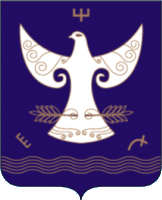 РЕСПУБЛИКА  БАШКОРТОСТАНАдминистрация сельского поселения Зареченский сельсовет муниципального района Кугарчинский район 453332, Воскресенск ауылы,Октябр8ы5 70 йыллы7ы исеменд1ге урам, 34,  453332, д.Воскресенское,ул. 70-лет Октября, 34,          :АРАР                   26 декабрь 2022й .                   № 147                                                                                   :АРАР                   26 декабрь 2022й .                   № 147                                                                                        ПОСТАНОВЛЕНИЕ                26  декабря  2022г.               ПОСТАНОВЛЕНИЕ                26  декабря  2022г.               ПОСТАНОВЛЕНИЕ                26  декабря  2022г.